Российская Федерация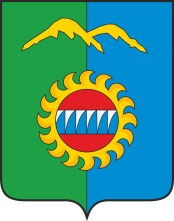 Администрация города ДивногорскаКрасноярского краяП О С Т А Н О В Л Е Н И Е19.05.2021				          г. Дивногорск	                                           № 88пОб утверждении Положения о системе оповещения и информирования населения городского округа город Дивногорск об угрозе возникновения или возникновении чрезвычайных  ситуаций природного и техногенного характераВ соответствии с Федеральными законами от 06.10.2003 № 131-ФЗ                «Об общих принципах местного самоуправления в Российской Федерации», приказа Министерства Российской Федерации по делам гражданской обороны, чрезвычайным ситуациям и ликвидации последствий стихийных бедствий и Министерства цифрового развития, связи и массовых коммуникаций Российской Федерации от 31.07.2020 № 578/365 «Об утверждении Положения о системах оповещения населения», руководствуясь статьей 43 Устава города Дивногорска,ПОСТАНОВЛЯЮ:1.Утвердить Положение о системе оповещения населения городского округа город Дивногорск об угрозе возникновения или возникновении чрезвычайных ситуаций природного и техногенного характера  согласно приложению к настоящему постановлению.2.Настоящее постановление подлежит  опубликованию в средствах массовой информации и на официальном сайте администрации города Дивногорска в информационно-телекоммуникационной сети «Интернет».3.Настоящее постановление вступает в силу после официального опубликования.4.Контроль за исполнением настоящего постановления возложить на  заместителя Главы города Середу А.И. Глава города 					                                      	 С.И. ЕгоровПриложение к постановлению администрации города                                                                                                             от «__»___________ № ___Положение о системе оповещения и информирования населения городского округа город Дивногорск об угрозе возникновения или возникновении чрезвычайных ситуаций природного и техногенного характера  I. Общие положения1. Положение определяет назначение, задачи, структуру, порядок задействования, финансирования и поддержания в состоянии постоянной готовности систем оповещения населения об опасностях, возникающих при угрозе или возникновении чрезвычайных ситуаций природного и техногенного характера, а также при ведении военных действий или вследствие этих действий на территории городского округа город Дивногорск Красноярского края.2. Система оповещения населения городского округа город Дивногорск включаются в систему управления гражданской обороной (далее - ГО) и единой государственной системы предупреждения и ликвидации чрезвычайных ситуаций (далее - РСЧС), обеспечивающей доведение до населения городского округа город Дивногорск, органов управления и сил ГО и РСЧС сигналов оповещения и (или) экстренной информации, и состоит из комбинации взаимодействующих элементов, состоящих из специальных программно-технических средств оповещения, громкоговорящих средств на подвижных объектах, мобильных и носимых средств оповещения, а также обеспечивающих ее функционирование каналов, линий связи и сетей передачи данных единой сети электросвязи Российской Федерации.3. Муниципальная система оповещения населения городского округа город Дивногорск создаётся администрацией города Дивногорска.Границей зоны действия муниципальной системы оповещения являются административные границы городского округа город Дивногорск.4. Создание и поддержание в состоянии постоянной готовности системы оповещения населения городского округа город Дивногорск является составной частью комплекса мероприятий, проводимых администрацией города по подготовке и ведению гражданской обороны, предупреждению и ликвидации чрезвычайных ситуаций природного и техногенного характера.5. Муниципальная система оповещения населения городского округа город Дивногорск должна соответствовать требованиям совместного приказа Министерства Российской Федерации по делам гражданской обороны, чрезвычайным ситуациям и ликвидации последствий стихийных бедствий и Министерства цифрового развития, связи и массовых коммуникаций Российской Федерации от 31.07.2020 № 578/365 «Об утверждении Положения о системах оповещения населения».На муниципальную систему оповещения населения городского округа город Дивногорск оформляется паспорт, в соответствии с установленным образцом, утверждённых совместным приказом Министерства Российской Федерации по делам гражданской обороны, чрезвычайным ситуациям и ликвидации последствий стихийных бедствий и Министерства цифрового развития, связи и массовых коммуникаций Российской Федерации от 31.07.2020 № 578/365 «Об утверждении Положения о системах оповещения населения», утверждается главой города Дивногорск.           6. Муниципальная система оповещения населения городского округа город Дивногорск должна программно и технически сопрягаться с региональной системой централизованного оповещения населения Красноярского края (далее – РАСЦО) с использованием единого протокола обмена информацией (стандартное устройство сопряжения).Сопряжение локальных систем оповещения (далее – ЛСО) с муниципальной системой оповещения осуществляется организацией, эксплуатирующей опасный производственный объект I и II классов опасности, особо радиационно опасное и ядерно опасное производство и объект, гидротехническое сооружение чрезвычайно высокой опасности и высокой опасности.ЛСО, кроме сопряжения с муниципальной системой оповещения, должны иметь программно-аппаратное сопряжение с соответствующими автоматизированными комплексами сбора, обработки и представления информации систем контроля.II. Назначение и основные задачи системоповещения населения7. Муниципальная система оповещения населения городского округа город Дивногорск предназначена для обеспечения доведения сигналов оповещения и экстренной информации до населения, органов управления и сил ГО и РСЧС городского округа город Дивногорск.Муниципальная система оповещения представляет собой специальный комплекс технических средств и оповещения осуществляется через аппаратуру системы оповещение «Рупор», установленною в ЕДДС городского округа город Дивногорск, через аппаратуру П-160, П-164, установленную в Дивногорском ЛТЦ Красноярского филиала ПАО «Ростелеком» с включением автоматическим электросирен С-40, установленных на территории городского округа город Дивногорск. Кроме того, при оповещении населения городского округа город Дивногорск задействуются местные линии связи операторов связи, используются мобильные средства оповещения, сигнальные громкоговорящие устройства на автомобилях экстренных служб, привлекаются старосты сельских населенных пунктов путем проведения подворовых обходов.Управление муниципальной системой оповещения осуществляется 
с рабочего места оперативного дежурного ЕДДС городского округа город Дивногорск, дежурного Дивногорского ЛТЦ.8. Основной задачей муниципальной системы оповещения является обеспечение доведения сигналов оповещения и экстренной информации до:руководящего состава ГО и РСЧС городского округа город Дивногорск;сил ГО и РСЧС городского округа город Дивногорск;дежурных (дежурно-диспетчерских) служб организаций, эксплуатирующих опасные производственные объекты I и II классов опасности, особо радиационно опасные и ядерно опасные производства и объекты, гидротехнические сооружения чрезвычайно высокой и высокой опасности;людей, находящихся на территории городского округа город Дивногорск.III. Порядок задействования муниципальной системы оповещения населения9. Задействование по предназначению муниципальной системы оповещения населения городского округа город Дивногорск  осуществляется в соответствии с настоящим положением, планом гражданской обороны и защиты населения и планами действий по предупреждению и ликвидации чрезвычайных ситуаций городского округа город Дивногорск.10. Информация об угрозе возникновения или возникновении чрезвычайной ситуации поступает от очевидцев (населения):по системе-112 в ЕДДС городского округа город Дивногорск, Оперативный дежурный ЕДДС муниципального образования, получив сигнал оповещения и (или) экстренную информацию, подтверждает получение и немедленно доводит её до:Главы города Дивногорска;ДДС экстренных оперативных службруководителей организаций (собственников объектов, производства, гидротехнического сооружения), на территории которых могут возникнуть или возникли чрезвычайные ситуации;сил ГО и РСЧС городского округа город Дивногорск.11. Решение на задействование муниципальной системы оповещения населения городского округа город Дивногорск принимается Главой города, в его отсутствие должностным лицом, исполняющим обязанности. Непосредственный запуск средств оповещения и информирования осуществляется дежурным диспетчером ЕДДС городского округа город Дивногорск. Руководитель ликвидации чрезвычайных ситуаций по согласованию с главой городского округа город Дивногорск и организациями, на территориях которых возникла чрезвычайная ситуация, устанавливает границы зоны чрезвычайной ситуации, порядок и особенности действий по ее локализации, а также принимает решение по проведению аварийно-спасательных и других неотложных работ.12. Передача сигналов оповещения и экстренной информации, может осуществляться в автоматическом, автоматизированном либо ручном режимах функционирования систем оповещения населения.В автоматическом режиме функционирования муниципальная система оповещения населения городского округа город Дивногорск включается (запускается) по заранее установленным программам при получении управляющих сигналов (команд) от систем оповещения населения вышестоящего уровня или непосредственно от систем мониторинга опасных природных явлений и техногенных процессов без участия соответствующих дежурных (дежурно-диспетчерских) служб, ответственных за включение (запуск) систем оповещения населения.В автоматизированном режиме функционирования включение (запуск) муниципальной системы оповещения населения осуществляется оперативным дежурным ЕДДС городского округа город Дивногорск, с автоматизированных рабочих мест МСО при поступлении установленных сигналов (команд) и распоряжений.В ручном режиме функционирования: оперативный дежурный ЕДДС городского округа город Дивногорск осуществляет включение (запуск) муниципальной системы оповещения населения, а также направляет:заявку в ГУ МЧС России по Красноярскому краю для организации СМС через операторов связи и (или) редакциям средств массовой информации на передачу сигналов оповещения и экстренной информации в соответствии с законодательством Российской Федерации и заключенными соглашениями об информационном взаимодействии;заявку в ГУ МВД России по Красноярскому краю, в ГУ МЧС России по Красноярскому краю, в КГКУ «Противопожарная охрана Красноярского края» и «Спасатель» на задействование громкоговорящих средств оповещения на подведомственном автомобильном транспорте;организует оповещение населения городского округа город Дивногорск района и сельских поселений по всем имеющимся громкоговорящим средствам на подвижных объектах, а также с использованием мобильных и носимых средств оповещения.16. Передача сигналов оповещения и экстренной информации населению осуществляется подачей сигнала «ВНИМАНИЕ ВСЕМ!» путем включения электронных сирен и мощных акустических систем длительностью до 3 минут. Допускается трехкратное повторение этих сообщений (для сетей подвижной радиотелефонной связи - повтор передачи сообщения осуществляется не ранее, чем закончится передача предыдущего сообщения).Типовые аудио и аудиовизуальные, а также текстовые и графические сообщения населению о фактических и прогнозируемых чрезвычайных ситуациях готовятся заблаговременно в ЕДДС городского округа город Дивногорск. 17. Для обеспечения своевременной передачи населению сигналов оповещения и экстренной информации комплексно могут использоваться:сети электрических, электронных сирен и мощных акустических систем;сети местной телефонной связи;сети связи операторов связи и ведомственные;сети систем персонального радиовызова;информационно-телекоммуникационная сеть «Интернет»;громкоговорящие средства на подвижных объектах, мобильные и носимые средства оповещения.18. Рассмотрение вопросов об организации оповещения населения и определении способов и сроков оповещения населения осуществляется комиссией по предупреждению и ликвидации чрезвычайных ситуаций и обеспечению пожарной безопасности (далее - КЧС и ОПБ) городского округа город Дивногорск.19. Порядок действий дежурных ЕДДС городского округа город Дивногорск, а также операторов связи, редакций средств массовой информации при передаче сигналов оповещения и экстренной информации определяется постановлением Правительства Российской Федерации от 28.12.2020 № 2322 «О порядке взаимодействия федеральных органов исполнительной власти, органов исполнительной власти субъектов Российской Федерации, органов местного самоуправления с операторами связи и редакциями средств массовой информации в целях оповещения населения о возникающих опасностях».20. ЕДДС городского округа город Дивногорск, операторы связи и редакции средств массовой информации проводят комплекс организационно-технических мероприятий по исключению несанкционированной передачи сигналов оповещения и экстренной информации.IV. Поддержание в готовности систем оповещения населения21. Поддержание в готовности муниципальной системы оповещения населения организуется и осуществляется администрацией совместно с ЕДДС городского округа город Дивногорск.22. Готовность систем оповещения населения достигается:наличием актуализированного нормативного акта в области создания, поддержания в состоянии постоянной готовности и задействования систем оповещения населения;наличием дежурного персонала, ответственного за включение (запуск) системы оповещения населения, и уровнем его профессиональной подготовки;наличием технического обслуживающего персонала, отвечающего за поддержание в готовности технических средств оповещения, и уровнем его профессиональной подготовки;наличием, исправностью и соответствием проектно-сметной документации на муниципальную систему оповещения населения технических средств оповещения;готовностью сетей связи операторов связи, редакций средств массовой информации к обеспечению передачи сигналов оповещения и (или) экстренной информации;регулярным проведением проверок готовности системы оповещения населения;своевременным эксплуатационно-техническим обслуживанием, ремонтом неисправных и заменой выслуживших установленный эксплуатационный ресурс технических средств оповещения;своевременным проведением мероприятий по созданию, в том числе совершенствованию, системы оповещения населения.23. С целью контроля за поддержанием в готовности систем оповещения населения организуются и проводятся следующие виды проверок:комплексные проверки готовности системы оповещения населения с включением оконечных средств оповещения и доведением проверочных сигналов и информации до населения;технические проверки готовности к задействованию систем оповещения населения без включения оконечных средств оповещения населения.Комплексные проверки готовности ЛСО проводятся во взаимодействии с администрацией городского округа город Дивногорск не реже одного раза в год комиссией из числа должностных лиц организации.В ходе работы комиссии проверяется выполнение всех требований настоящего Положения, требований Положения о системах оповещения населения, утверждённого совместным приказом Министерства Российской Федерации по делам гражданской обороны, чрезвычайным ситуациям и ликвидации последствий стихийных бедствий и Министерства цифрового развития, связи и массовых коммуникаций Российской Федерации от 31.07.2020 № 578/365.24. По результатам комплексной проверки готовности системы оповещения населения городского округа город Дивногорск оформляется акт, в котором отражаются проверенные вопросы, выявленные недостатки, предложения по их своевременному устранению и оценка готовности системы оповещения населения, определяемая в соответствии с совместным приказом Министерства Российской Федерации по делам гражданской обороны, чрезвычайным ситуациям и ликвидации последствий стихийных бедствий и Министерства цифрового развития, связи и массовых коммуникаций Российской Федерации от 31.07.2020 № 578/365.Акт по результатам комплексной проверки готовности муниципальной системы оповещения населения городского округа город Дивногорск утверждается главой города Дивногорск, и подписывается руководителем органа, уполномоченного на решение задач по гражданской обороне, чрезвычайным ситуациям и пожарной безопасности городского округа город Дивногорск, руководителями операторов связи, участвующими в проверке. На основании акта проверки готовности муниципальной системы оповещения уточняется паспорт системы оповещения населения городского округа город Дивногорск.Перед проведением всех проверок в обязательном порядке проводится комплекс организационно-технических мероприятий с целью исключения несанкционированного запуска системы оповещения населения.Перерыв вещательных программ при выступлении высших должностных лиц страны, передаче сообщений о важных государственных событиях, экстренных сообщениях в области защиты населения и территорий от чрезвычайных ситуаций природного и техногенного характера в ходе проведения проверок систем оповещения населения не допускается.25. В ходе планирования и осуществления строительства новой либо совершенствования действующей системы оповещения населения должны быть выполнены требования, утверждённые совместным приказом Министерства Российской Федерации по делам гражданской обороны, чрезвычайным ситуациям и ликвидации последствий стихийных бедствий и Министерства цифрового развития, связи и массовых коммуникаций Российской Федерации от 31.07.2020 № 578/365.Вывод из эксплуатации действующей системы оповещения населения осуществляется по окончанию эксплуатационного ресурса технических средств этой системы оповещения населения, завершения ее модернизации (реконструкции) и ввода в эксплуатацию новой системы оповещения населения.26. Финансирование создания, совершенствования и поддержания в состоянии постоянной готовности системы оповещения населения городского округа город Дивногорск, создания и содержания резервов технических средств оповещения для систем оповещения всех уровней, возмещение затрат, понесенных организациями связи, операторами связи и организациями телерадиовещания, привлекаемыми к обеспечению оповещения, осуществляется в соответствии со статьями 24, 25 Федерального закона от 21.12.1994 № 68-ФЗ «О защите населения и территорий от чрезвычайных ситуаций природного и техногенного характера» и статьей 18 Федерального закона от 12.02.1998 № 28-ФЗ «О гражданской обороне».